№ 171-НҚ от 09.04.2024№  ____________________                                                              от «___»    ___________  20___  года                      Астана қаласы                                                                                                          город Астана                                                                                                               Қазақстан Республикасы Сауда және интеграция министрлігінің
Қазақстан Республикасының тауар биржалары туралы заңнамасының сақталуына 2024 жылдың екінші жартыжылдығына бақылау субъектісіне барумен профилактикалық бақылау тізімін бекіту туралы Қазақстан Республикасы Кәсіпкерлік кодексінің 144-2-бабының 
4-тармағына және Қазақстан Республикасы Ұлттық экономика министрінің 2016 жылғы 5 наурыздағы № 128 бұйрығымен бекітілген Қазақстан Республикасының Тауар биржалары туралы заңнамасының сақталуына тәуекел дәрежесін бағалау өлшемшарттарына, сондай-ақ Қазақстан Республикасы Бәсекелестікті қорғау және дамыту агенттігің 2024 жылғы 8 сәуірдегі 
№ 01-4-10/988-И хаты негізінде сәйкес БҰЙЫРАМЫН:1. Қоса беріліп отырған Қазақстан Республикасы Сауда және интеграция министрлігінің Қазақстан Республикасының тауар биржалары туралы заңнамасының сақталуына 2024 жылдың екінші жартыжылдығына бақылау субъектісіне барумен профилактикалық бақылау тізімі бекітілсін.2. Қазақстан Республикасы Сауда және интеграция министрлігінің Сауда комитеті заңнамада белгіленген тәртіппен осы бұйрықты құқықтық статистика және арнайы есепке алу саласындағы уәкілетті органға және Қазақстан Республикасы Бәсекелестікті қорғау және дамыту агенттігіне жолдауды қамтамасыз етсін.3. Осы бұйрықтың орындалуын бақылау жетекшілік ететін Қазақстан Республикасы Сауда және интеграция вице-министріне жүктелсін.4. Осы бұйрық оған қол қойылған күнінен бастап күшіне енеді.Министрдің міндетін атқарушы                                           А. БижановаҚазақстан Республикасы Сауда және интеграция министрінің міндетін атқарушының 2024 жылғы «___»_______№_____ бұйрығынақосымшаҚазақстан Республикасы Сауда және интеграция министрлігініңҚазақстан Республикасының тауар биржалары туралы заңнамасының сақталуына 2024 жылдың екінші жартыжылдығына бақылау субъектісіне барумен профилактикалық бақылау жүргізудің жартыжылдық тізіміСогласовано09.04.2024 17:45 Абилдабеков Айдар Ахметбекович09.04.2024 17:47 Алинова Динара Рахымжановна09.04.2024 17:57 Ли Сергей МихайловичПодписано09.04.2024 18:16 Бижанова Айжан Адиловна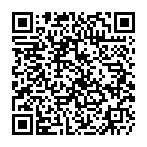 ҚАЗАҚСТАН ЕСПУБЛИКАСЫСАУДА ЖƏНЕ ИНТЕГРАЦИЯ МИНИСТРЛІГІҚАЗАҚСТАН ЕСПУБЛИКАСЫСАУДА ЖƏНЕ ИНТЕГРАЦИЯ МИНИСТРЛІГІ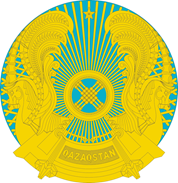 МИНИСТЕРСТВО ТОРГОВЛИ И ИНТЕГРАЦИИ РЕСПУБЛИКИ КАЗАХСТАНБҰЙРЫҚПРИКАЗ№ р/сТексерілетін субъектінің атауыЖеке сәйкестендіру нөмірі/ бизнес сәйкестендіру нөміріТексерілетін объектінің атауыТексерілетін субъектінің (объектінің) орналасқан жеріТәуекел тобыТексерілетін субъектінің кәсіпкерлік санатыТексерілетін субъектінің әділет органдарында бастапқы мемлекеттік тіркелген күні123456781«Modern Trading Solutions" Тауар биржасы» АҚ210140021980Тауар биржасыАлматы қаласы, Медеу ауданы, көшесі Хаджи Мукан, үй 59, т.е.б. 314Жоғарымикрокәсіпкерлік2021 жылғы 19 қаңтар